ІНФОРМАЦІЯщодо створеного фонду фінансування будівництва №33 (нове будівництво багатоповерхового житлового масиву з вбудовано- прибудованими приміщеннями  громадського призначення по Старокостянтинівському шосе, 5/5а в м.Хмельницький з почерговою здачею (1 черга багатоквартирний  житловий будинок на  54 квартири з вбудовано- прибудованими приміщеннями  громадського призначення)ідентифікатор об’єкта будівництва (закінченого будівництвом об’єкта) –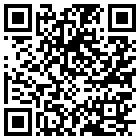 2) основні технічні характеристики подільного об’єкта незавершеного будівництва:3) відомості про забудовника будівництва:для юридичної особи:найменування юридичної особи, у тому числі скорочене (за наявності) – приватна фірма «Діта» (ПФ «Діта»);ідентифікаційний код юридичної особи в Єдиному державному реєстрі підприємств і організацій України (для юридичної особи - нерезидента - код/номер з торговельного, банківського чи судового реєстру або номер реєстраційного посвідчення місцевого органу влади іноземної держави про реєстрацію юридичної особи) - 22768049;організаційно-правова форма – приватне підприємство;відомості про керівника юридичної особи та про інших осіб, які можуть вчиняти дії від імені юридичної особи, у тому числі підписувати договори, подавати документи для державної реєстрації тощо (за наявності): прізвище, ім’я, по батькові, дані про наявність обмежень щодо представництва юридичної особи – Мацьков Артем Вікторович, обмеження щодо представництва юридичної особи відсутні ;відомості про кінцевого бенефіціарного власника (контролера) забудовника будівництва: прізвище, ім’я, по батькові (за наявності); найменування та ідентифікаційний код (для резидента) засновника юридичної особи, в якому ця особа є кінцевим бенефіціарним власником згідно з Єдиним державним реєстром юридичних осіб, фізичних осіб - підприємців та громадських формувань – Кіперман Михайло Семенович ;місцезнаходження юридичної особи- 29000, Хмельницька область, місто Хмельницький, вул.Європейська, буд.5;інформація для здійснення зв’язку з юридичною особою: телефон, адреса електронної пошти- (0382)650230, e-mail: dita95@ukr.net;дані про перебування юридичної особи у процесі припинення – не перебуває;дані про перебування юридичної особи у процесі провадження у справі про банкрутство, санації, у тому числі відомості про розпорядника майна, керуючого санацією, ліквідатора-  не перебуває;4) відомості про генерального підрядника або підрядника (якщо будівельні роботи виконуються без залучення субпідрядників), передбачені підпунктом 3 цього пункту:для юридичної особи:найменування юридичної особи, у тому числі скорочене (за наявності) – приватна фірма «Діта» (ПФ «Діта»);ідентифікаційний код юридичної особи в Єдиному державному реєстрі підприємств і організацій України (для юридичної особи - нерезидента - код/номер з торговельного, банківського чи судового реєстру або номер реєстраційного посвідчення місцевого органу влади іноземної держави про реєстрацію юридичної особи) - 22768049;організаційно-правова форма – приватне підприємство;відомості про керівника юридичної особи та про інших осіб, які можуть вчиняти дії від імені юридичної особи, у тому числі підписувати договори, подавати документи для державної реєстрації тощо (за наявності): прізвище, ім’я, по батькові, дані про наявність обмежень щодо представництва юридичної особи – Мацьков Артем Вікторович; обмеження щодо представництва юридичної особи відсутні ;відомості про кінцевого бенефіціарного власника (контролера) забудовника будівництва: прізвище, ім’я, по батькові (за наявності); найменування та ідентифікаційний код (для резидента) засновника юридичної особи, в якому ця особа є кінцевим бенефіціарним власником згідно з Єдиним державним реєстром юридичних осіб, фізичних осіб - підприємців та громадських формувань – Кіперман Михайло Семенович ;місцезнаходження юридичної особи- 29000, Хмельницька область, місто Хмельницький, вул.Європейська, буд.5;інформація для здійснення зв’язку з юридичною особою: телефон, адреса електронної пошти- (0382)650230, e-mail: dita95@ukr.net;дані про перебування юридичної особи у процесі припинення – не перебуває;дані про перебування юридичної особи у процесі провадження у справі про банкрутство, санації, у тому числі відомості про розпорядника майна, керуючого санацією, ліквідатора-  не перебуває;5) запланований квартал, рік прийняття в експлуатацію закінченого будівництвом об’єкта – ІV квартал 2024 року;6) відомості про право на виконання будівельних робіт з посиланням на відповідні відомості та документи в Єдиній державній електронній системі у сфері будівництва: Дозвіл на виконання будівельних робіт  реєстраційний номер ІУ012200903252 від 03.09.2020   ;7) відомості про хід будівництва( щомісячні фотографії об’єкта, графік виконання робіт та стан його виконання додаються) – будівництво здійснюється відповідно до графіку;8) відомості про майбутні об’єкти нерухомості, які продано та які  продаються:  продано 46  майбутніх об’єктів нерухомості; продаються – 8 ;9) умови придбання та ціну майбутніх об’єктів нерухомості або спосіб її визначення: договір про участь у фонді фінансування будівництва, який передбачає розтермінування виплати  за майбутній об’єкт нерухомості та визначає ціну такого об’єкту  ;10) проєкт договору про участь у фонді фінансування будівництва (Додається).Розташування Хмельницька область, м.Хмельницький, вул.Старокостянтинівське шосе, 5/5аПоверховість10Умовна висота об’єкта27,60Тип та матеріал фундаментівПалеві - залізобетонніКонструкція та матеріал зовнішніх стінЦегляна кладкаМатеріал та технологія зведення каркасу (зазначається для об’єктів із каркасноюконструктивною системою)--Клас енергетичної ефективності об’єкта (у випадках, передбачених Законом України «Про енергетичну ефективність будівель»)СТип опаленняІндивідуальнеТип і джерело водопостачанняГосподарсько-питнеТип і спосіб відведення стоківГосподарсько-побутовий стік, відвід виконується в внутрішньо-квартальну  мережуТип вентиляціїПрипливно-витяжнаВисота приміщень (від підлоги до стелі)3,0 м.Кількість квартир54Ліфти та піднімальні пристроїПасажирський ліфт вантажопідйомністю 630  кг.Наявність закритої прибудинкової території, інформація щодо об’єктів благоустроюКомплексний благоустрій з використанням малих архітектурних формЗабезпеченість доступності прибудинкової території об’єкта для маломобільних групПередбачено влаштування  пандусів на входах  до вбудовано-прибудованих приміщень громадського призначенняНаявність та тип паркінгу, кількість паркомісцьМайданчик для  паркування автомобілівІнформація щодо наявності захисних споруд цивільного захисту, в тому числі споруд  подвійного призначенняПерший поверх приміщення загального користуванняПлани поверхівЗгідно проєкту